Государственное бюджетное профессиональное образовательное учреждение Иркутской области «Химико-технологический техникум г.Саянска»ПРИКАЗот 02.09.2020 г.	№ 161-ос«Об усилении антитеррористической защищенности территории и объектов техникума в рабочее и не рабочее время». На основании выше изложенного.ПРИКАЗЫВАЮ:Запретить въезд и стоянку на территории техникума автотранспорта в рабочее и не рабочее время за исключением автотранспорта ХТТ и автошколы ДОСАФ в специальных местах их стоянки и гаражах в соответствии с приказом директором техникума.Установить при въезде на территории техникума со стороны общежития камеру видео наблюдения для круглосуточной фиксации проходящего автотранспорта .Зам.директора по АХД Кравченко С.А. разработать и согласовать план взаимодействия с территориальными органами безопасности, органами МВД РФ и территориальными органами Федеральной службы войск национальной гвардии, прокуратуры по вопросам противодействую терроризму.Зам. директору по АХД Кравченко С.А. подготовить приказ о допуске автотранспортных средств имеющих права на въезд и стоянку на территорию техникума.Зам. директору по АХД Кравченко С.А. обеспечить архивирование и хранение видеозаписей в течении 30 суток , провести дополнительные занятия по служебной подготовки с охранной-сторожевой службе по архивированию камер видеонаблюдения и обеспечение необходимой служебной документацией.Главному бухгалтеру Лыткиной JI.B. провести расчет денежных средств для проведения мероприятий по укреплению антитеррористических мероприятий по защищенности и безопасности техникума.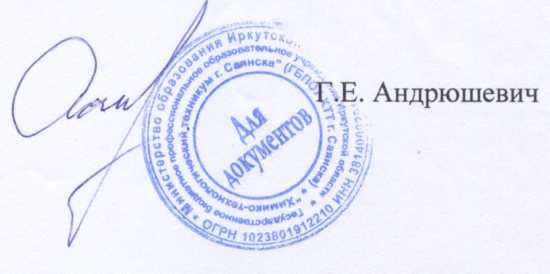 Директор